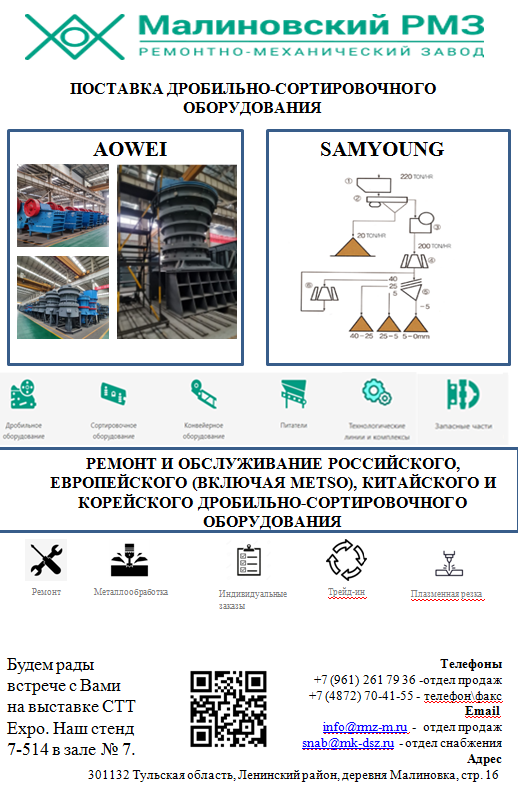 *Значки (которые сейчас черные) сделать в цвет значков выше (бирюзового цвета) и надписи под значками одинакового размера (сделать черным цветом), чтобы было читаемо.*Фон страницы небесно голубой  или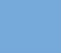 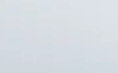 ПОСТАВКА ДРОБИЛЬНО-СОРТИРОВОЧНОГО ОБОРУДОВАНИЯ AOWEI SAMYOUNGРЕМОНТ И ОБСЛУЖИВАНИЕ РОССИЙСКОГО, ЕВРОПЕЙСКОГО (ВКЛЮЧАЯ METSO), КИТАЙСКОГО И КОРЕЙСКОГО ДРОБИЛЬНО-СОРТИРОВОЧНОГО ОБОРУДОВАНИЯБудем рады встрече с Вами на выставке СТТ Expo. Наш стенд 7-514 в зале № 7. Телефоны +7 (961) 261 79 36 -отдел продаж +7 (4872) 70-41-55 - телефон\факс
Email info@rmz-m.ru  -  отдел продаж snab@mk-dsz.ru  - отдел снабжения Адрес 301132 Тульская область, Ленинский район, деревня Малиновка, стр. 16 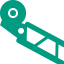 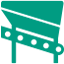 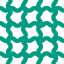 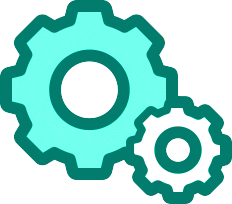 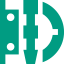 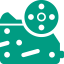 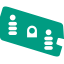 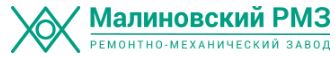 